Дата рождения - 21 августа 1980 года;Место жительства: Иркутская область, Тайшетский район, г. Тайшет; Профессиональное образование: Международный университет бизнеса и управления, 2002 г.;Основное место работы или службы, занимаемая должность:Адвокатская палата Иркутской области, адвокат;Выдвинута политической партией «СПРАВЕДЛИВАЯ РОССИЯ».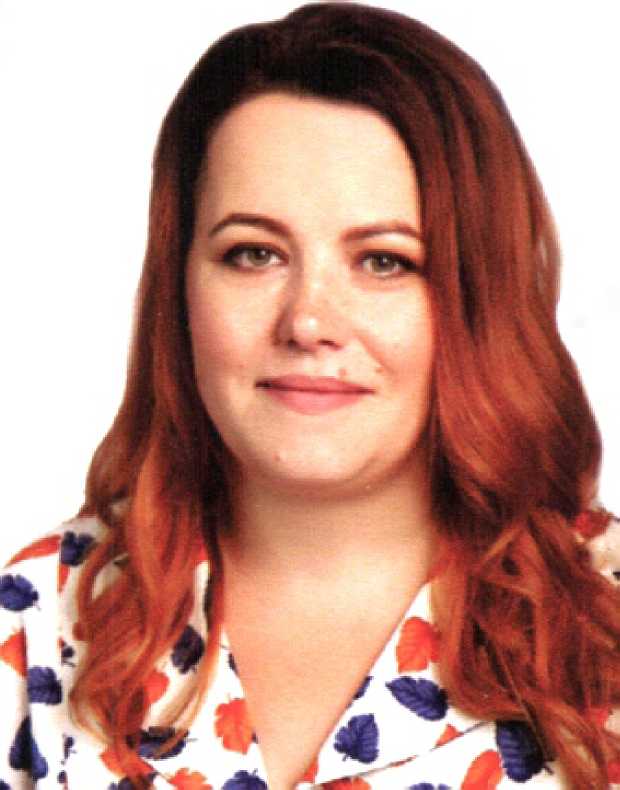 КЛИМОВА ЮЛИЯ АЛЕКСАНДРОВНАдепутат Думы Тайшетского района четвертого созыва по избирательному округу № 9